IFSA 40-DAY PRAYER INITIATIVE FOR RECONCILIATION OF OUR NATION. 
#CROSSTHEBRIDGE
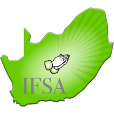 As a nation we suffer severely because of the effect of deep rejection wounds. It hinders us from experiencing the fullness and blessing of God and, therefore, we struggle to truly love God and our neighbors.Day 29.  Monday. Repentance:  Ask Holy Spirit to reveal to you where there is bad fruit and wrong emotions because of the rejection. Repent for allowing fear instead of the unconditional love of Father God provided through the full Cross work of Jesus Christ. Repent for allowing a false identity and insecurity instead of your true identity as a new creation in Christ Jesus. Isaiah 53:3 ESV; Ephesians 1:4; Ephesians 4:25; Day 30. Tuesday. Repentance: Rejection robs Jesus Christ of His rightful lordship in our lives and it robs us in person, as families, communities and a nation of the vitality and quality of life that Jesus intended for us. Ask Holy Spirit to reveal to you where you have rejected yourself or others because of race, social status, religious indifference, academic qualification, gender, or whatever. Repent and ask forgiveness, and to fill your heart with His love for your neighbor. Acts 17:26; Matthew 14:14, James 2:8Day 31. Wednesday. Forgive and bless: Forgive those who rejected you and set them free in Jesus’ name. Forgive yourself for what you have done to others. John 20:23 Bring the people before God that you have rejected and those that have rejected you and bless them with peace and everything good. Romans 12:14; Matthew 5:44; 1 Peter 3:9Day 32.  Thursday. Healing: The most damaging kind of rejection begins very early in life, many times through some kind of abuse, abandonment, or lack of love and affection from parents. Our nation suffers because of the absence of true fathers. Let us pray and trust God to restore His Father heart to our nation and to release true fathers like David in our nation. Malachi 4:6; 1 Corinthians 4:15; Psalm 78:70-72Day 33.  Friday. Healing: We all have to respond to rejection. Joseph could have been bitter, angry and vindictive, but he was not, and God blessed him tremendously. Like Joseph, we need to handle rejection with a discerning heart, handling it with grace and forgiveness, expecting God to work all things for our good. Let us pray for discernment and a sound mind to handle rejection in a way that will take us from a prison to a palace, and that Holy Spirit will to teach us good judgement and knowledge. 1 Thessalonians 5:21-22; 2 Peter 1:3-4; Ps. 119:66; Day 34. Saturday. Restoring true identity: Start with thanking Jesus for what He has done on the cross for you, your family, community and nation. The time has come to put on the new self, created to be like God in true righteousness and holiness, by speaking the Word of God over you, your family, community and nation. Uproot the atmosphere of rejection, hopelessness and false identity, declaring the Word of God out loud planting seeds of hope and destiny. Isaiah 51:16. Declare that we as a rainbow nation are called to be God’s people! Ephesians 4:24; 2 Pet 1:4Day 35. Sunday. Restoring true identity: Start with thanking Jesus for the finished work on the Cross. Declare the Word of God that confirms His acceptance and identity, directing your destiny and that of your family, community and nation. Declare:  You have nailed my (our) rejection to the cross. You have set me (us) free therefore I am free. John 8:36; I am (we are) the righteousness of God in Christ Jesus. 2 Corinthians 5:21; I (we) have been chosen by God from the foundation of the world. Ephesians 1:4; I am an heir. Ephesians 1:11; I am (we are) a workmanship of the Lord, created in Christ Jesus for good works. Ephesians 2:10; I am (we are) rooted and grounded in love. Ephesians 3:17; I am renewed in the spirit of my mind; I am seated in heavenly places in Christ Jesus. Ephesians 2:6; I am (we are) healed. 1 Peter 2:24; etc.